 easy read form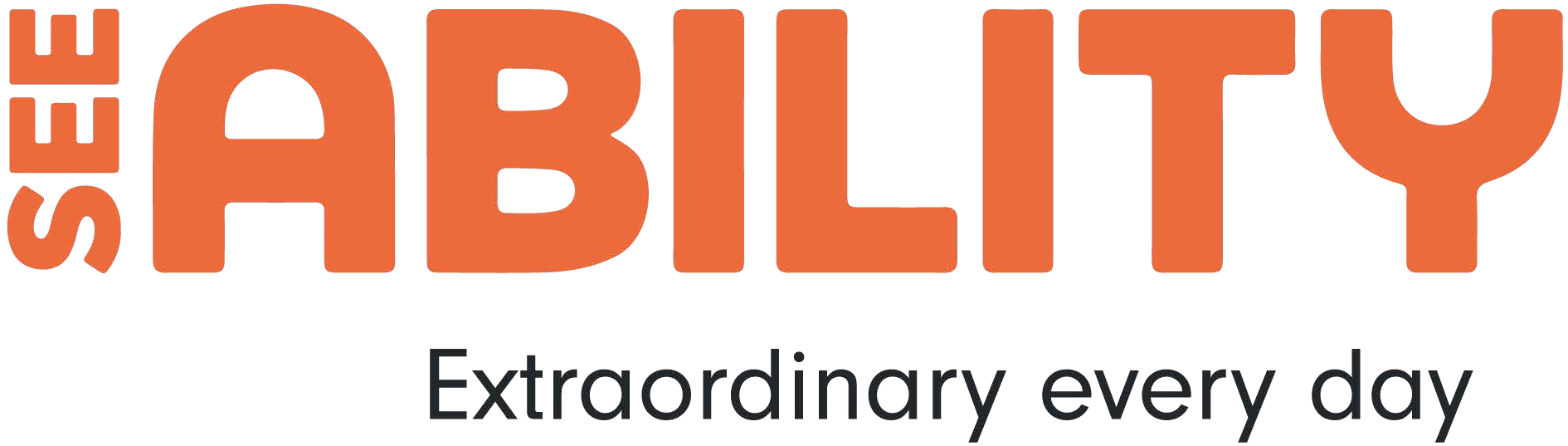 IntroductionAdults with learning disabilities are 10 times more likely to have sight problems but less likely to have eye surgery.Eye surgery means having an operation to help with an eye problem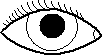 You can use the Eye Surgery Support Plan to get ready for your eye surgery. You can share it with your carers and the hospital too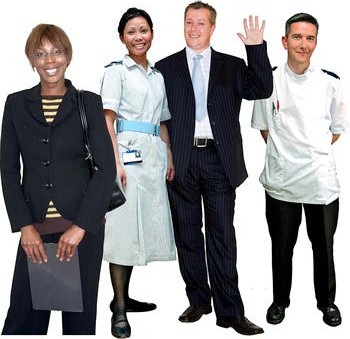 What is in the plan?IntroductionSection 1 - Your informationSection 2 – Getting ready for eye surgery Section 3 – After the surgerySection 4 – People involved in my eye surgerySeeAbility is the operating name of The Royal School for the Blind founded in 1799. Registered Charity Number 255913© SeeAbility 2017. No part of this document can be altered or changed without permissionPage 1Information about my eye surgery	easy read formSection 1 – Your InformationPlease fill in this form when planning your surgery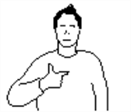 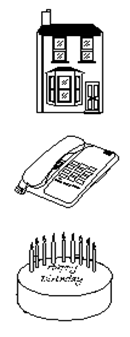 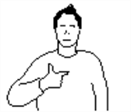 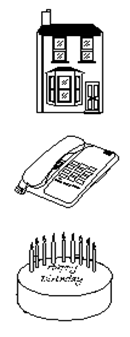 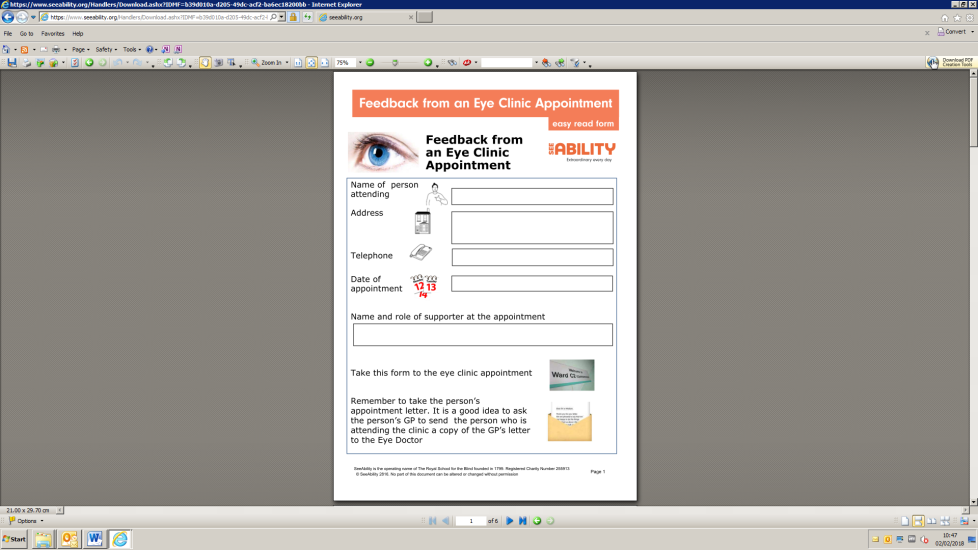 SeeAbility is the operating name of The Royal School for the Blind founded in 1799. Registered Charity Number 255913© SeeAbility 2017. No part of this document can be altered or changed without permissionPage 2Details of eye surgery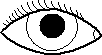 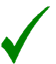 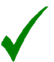 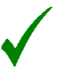 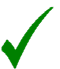 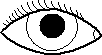 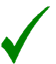 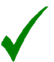 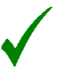 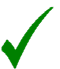 Name of eye condition:Type of surgery:Purpose of surgery:Which eye?Right	LeftName of hospital:Name of eye consultant:Date of pre-assessment appointment:Date of surgery:Type of Anaesthetic: (Please tick)Local anaesthetic – you will be awake during the surgery but you will not feel anythingGeneral anaesthetic – you will be asleep during the surgeryOther – please describeSeeAbility is the operating name of The Royal School for the Blind founded in 1799. Registered Charity Number 255913© SeeAbility 2017. No part of this document can be altered or changed without permissionPage 3SeeAbility is the operating name of The Royal School for the Blind founded in 1799. Registered Charity Number 255913© SeeAbility 2017. No part of this document can be altered or changed without permissionPage 4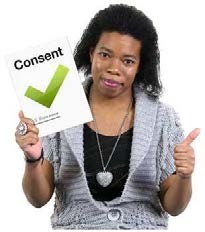 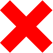 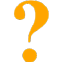 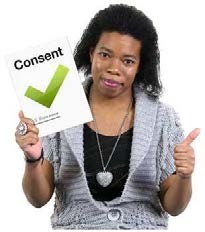 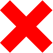 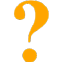 What support do you need with your vision before the surgery?Sometimes your sight may get worse until you have your operation. This can affect the support you might need.SeeAbility’s Functional Vision Assessment tool can help you and your carers to find out how much you can see and think about any problems you might haveThink about: Communication Moving around safely Accessing informationSupport with medicationSeeAbility is the operating name of The Royal School for the Blind founded in 1799. Registered Charity Number 255913© SeeAbility 2017. No part of this document can be altered or changed without permissionPage 5Getting ready for your eye surgery	easy read form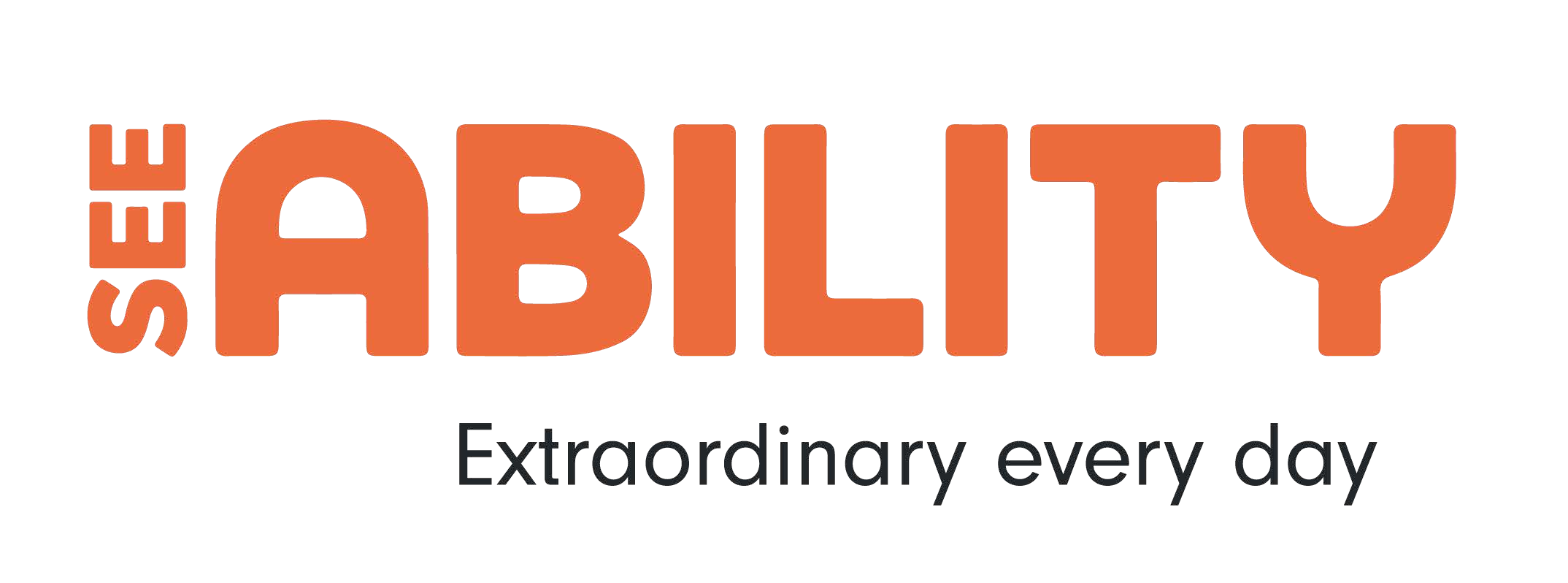 Section 2 – Getting ready for Eye SurgeryThis section suggests areas where you may need support. It is important to plan your support before your have your eye surgeryPre-operative checks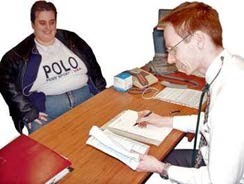 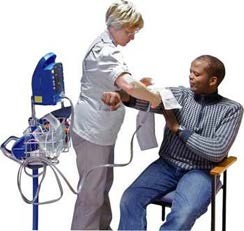 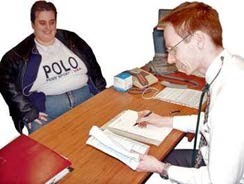 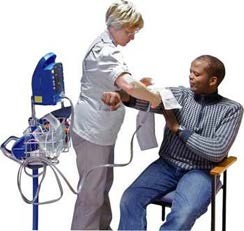 The hospital will need to do some checks before the operation. Here is a list of some of the tests and assessments they may do:Medical history - doctors or nurses may ask you some questions about your health. They might ask if you have had any operations beforeBlood pressure – your heart pumps blood around your body. You will need to have your blood pressure taken to make sure you are healthySeeAbility is the operating name of The Royal School for the Blind founded in 1799. Registered Charity Number 255913© SeeAbility 2017. No part of this document can be altered or changed without permissionPage 6Pre-operative checks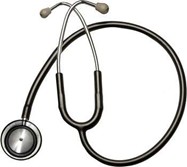 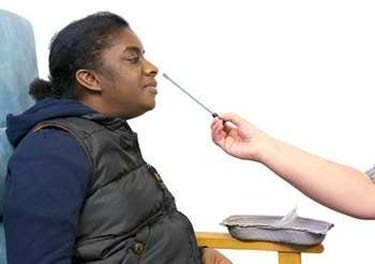 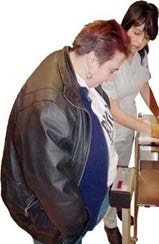 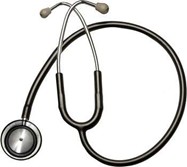 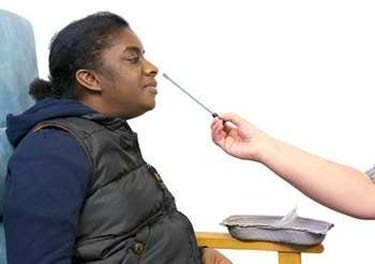 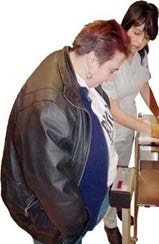 Electro Cardiogram (ECG) – to check your heart is healthy. Sticky pads are put on your chest which check if your heart is healthyBlood tests - A doctor or nurse might take some blood from your arm using a needle and container. It might hurt a little. They test the blood to make sure you are healthyCheck your lungs and heart. Your doctor will use a stethoscope to listen to your breathingHeight – to see how tall you are Weight - to see much you weighUrine - you produce urine when you use the toilet.	Doctors might need to check your urine to make sure you are healthyMRSA test - MRSA is a type of germ. Doctors need to test if you have MRSA by taking a swab from part of your body such as your noseIntraocular lens measurement (IOL) – this is for cataract surgery only. Inside your eye is a lens which helps you see. Having a cloudy lens is called a cataract. The cloudy lens in your eye will be replaced by a clear lens. The doctor will need to measure your eye to make sure they give you the right strength lensSeeAbility is the operating name of The Royal School for the Blind founded in 1799. Registered Charity Number 255913© SeeAbility 2017. No part of this document can be altered or changed without permissionPage 7Supporting you to get ready for eye surgery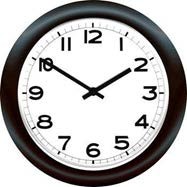 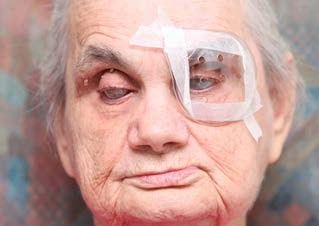 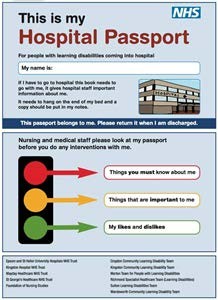 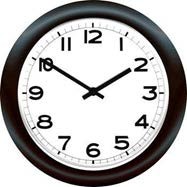 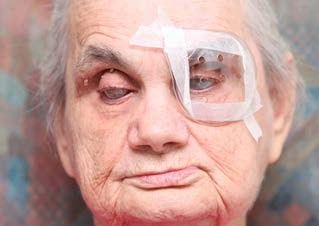 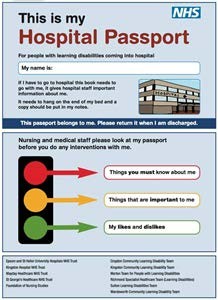 Here are some ideas on how to get ready for your eye surgeryFind out how long you will need to stay in hospitalFind out if you are having a local or general anaestheticTalk to the Consultant’s secretary or booking clerk about what time you should go to the hospitalPractice getting up earlyPractice wearing the eye patchVisit	the	hospital	before	the	day	of surgery to get used to the journey and the hospital environmentPractice having eye drops using artificial tearsPractice shining lights around the eyesFill in the hospital passport. This gives hospital staff importantinformation about you and your healthUse SeeAbility’s eye care easy read informationWork with a Speech Therapist to use photos that help explain what will happenSeeAbility is the operating name of The Royal School for the Blind founded in 1799. Registered Charity Number 255913© SeeAbility 2017. No part of this document can be altered or changed without permissionPage 8Things to plan for the day of your operation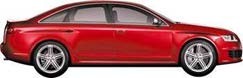 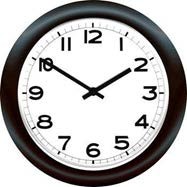 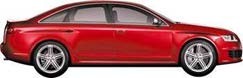 Think about these things before you go to hospital to make sure that everything is ready on the day of your operationTime to be at hospital – think about how this will change your usual routineYou may not be allowed to eat or drink before the operation – think about what support you will need with thisPlan how you will travel to the hospital and how you will travel homeDecide who will travel with youWork out who will stay with you before, during and after your operationSeeAbility is the operating name of The Royal School for the Blind founded in 1799. Registered Charity Number 255913© SeeAbility 2017. No part of this document can be altered or changed without permissionPage 9What should you take to the hospital?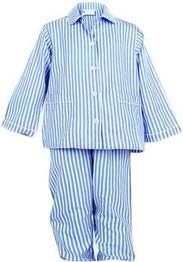 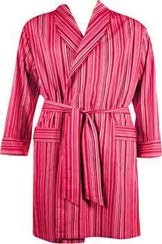 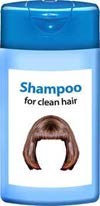 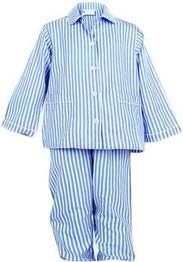 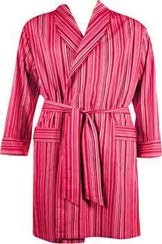 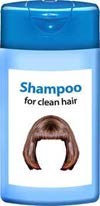 You may need to stay in hospital overnight. Here is a list of things you might need to take to the hospitalPyjamasDressing GownChange of underwear and clothesIncontinence pads (If needed)ToiletriesHospital passport to give to hospital staffMedication or list of medicationEssential aids – glasses, hearing aid, any other communication aidPersonal stereo, magazines, familiar objects, etcAnything else?SeeAbility is the operating name of The Royal School for the Blind founded in 1799. Registered Charity Number 255913© SeeAbility 2017. No part of this document	can be altered or changed without permissionPage 10After the surgery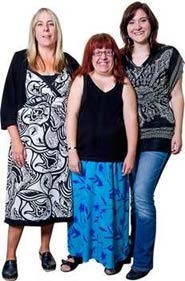 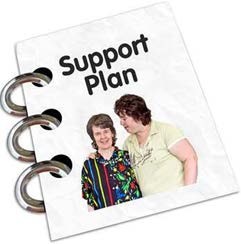 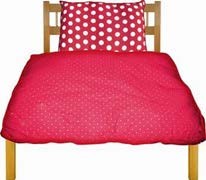 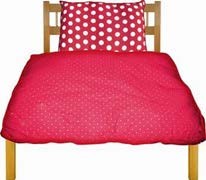 SeeAbility is the operating name of The Royal School for the Blind founded in 1799. Registered Charity Number 255913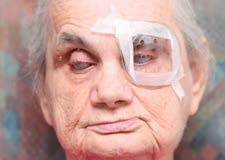 © SeeAbility 2017. No part of this document can be altered or changed without permissionPage 11Things to plan for returning home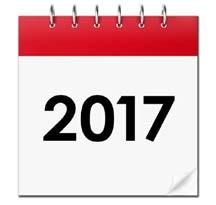 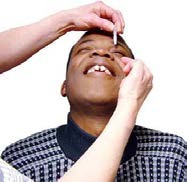 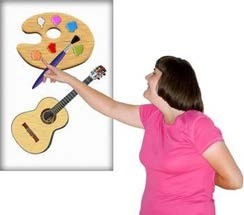 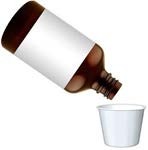 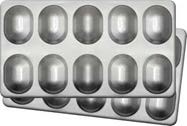 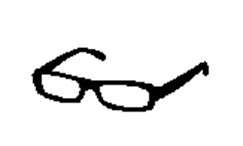 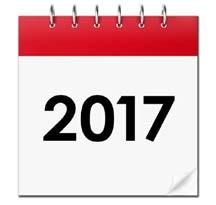 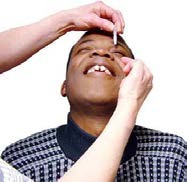 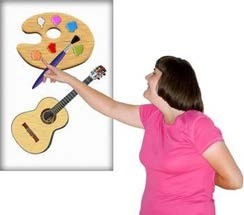 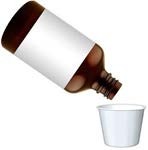 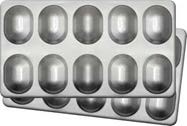 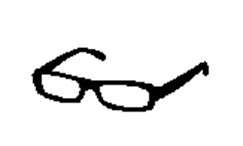 Eye drops – how often are they needed, how long for and who will help you with this?SeeAbility has an easy read factsheet about taking eye drops    www.seeability.org/looking-after-your-eyesMake sure that you have some quiet activities to keep you busy, to help stop you from touching your eyesWhen is it OK to wash your hair and have a shower after your operation?What pain relief will you need?When is the follow-up appointment at the hospital?Will you need to wear glasses after the operation?SeeAbility is the operating name of The Royal School for the Blind founded in 1799. Registered Charity Number 255913© SeeAbility 2017. No part of this document can be altered or changed without permissionPage 12Other useful resources – click on the links belowSeeAbility’s Feedback from an Eye Clinic Appointment formSeeAbility’s Consent and Capacity Easy Read factsheetSeeAbility’s Functional Vision Assessment tool can help you and your carers to monitor any changes to your vision after your surgerySeeAbility’s Easy Read BooksSeeAbility ConsultancyThe Hospital Communication Book and Pre Hospital Communication Guide are available from:http://www.communicationpeople.co.uk/Accessible health information is available fromhttp://easyhealth.org.uk/www.seeability.org/sharing-knowledge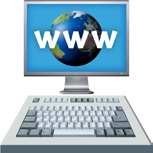 SeeAbility is the operating name of The Royal School for the Blind founded in 1799. Registered Charity Number 255913© SeeAbility 2017. No part of this document can be altered or changed without permissionPage 13People involved in my eye surgery	easy read formSection 4 - People involved in my eye surgery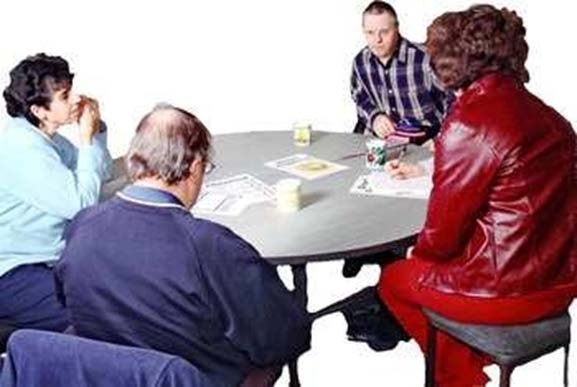 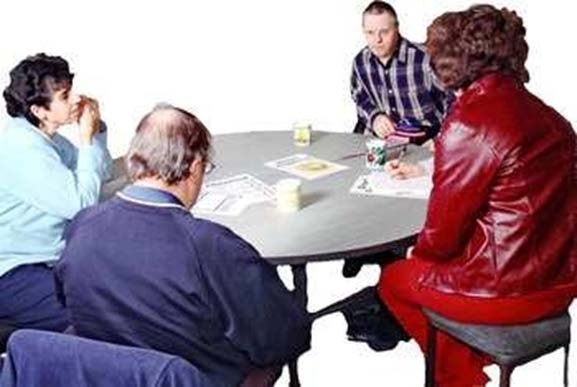 SeeAbility is the operating name of The Royal School for the Blind founded in 1799. Registered Charity Number 255913© SeeAbility 2017. No part of this document can be altered or changed without permissionPage 14The person – That’s you!The person having the eye surgeryFamily and Friends - people that are important to youKey Worker / Support staff / Manager – these are the different staff who may support youGeneral Practitioner (GP) – this is your usual	doctor that you might see if you are feeling unwellCare Manager / Social Worker – helps you plan your care and supportHealth facilitator – often works with Community Learning Disability Team (CLDT) and can support you with your health needsSeeAbility is the operating name of The Royal School for the Blind founded in 1799. Registered Charity Number 255913© SeeAbility 2017. No part of this document can be altered or changed without permission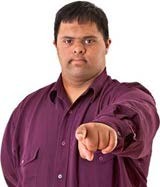 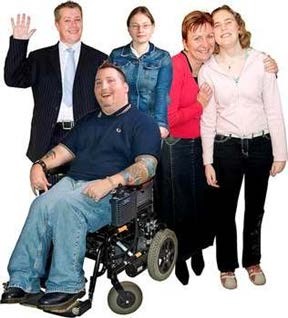 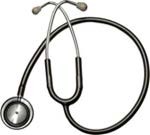 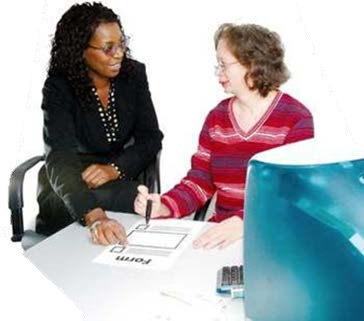 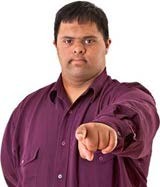 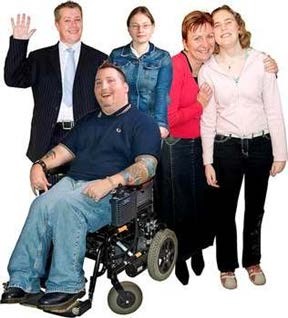 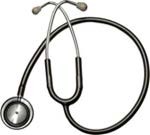 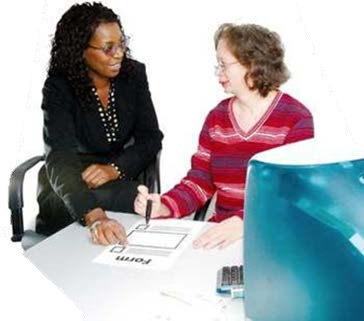 Page 15People involved in my eye surgeryCommunity Learning Disability Nurse – can give you advice and support with your health, life skills and social activitiesOccupational Therapist – can help you to be more independent with everyday	activities like moving around safelySpeech and Language Therapists – help people who find it difficult to communicate or to eat and drinkLearning Disability Psychologist – can support you with things like what to do when you feel angryAdvocate – can help you to make choices about your lifeRehabilitation Officer for People with a	Visual Impairment / Rehab Worker – can	give you advice or training if you have a	visual impairment. Rehab Workers may be	part of the Sensory Team and can be contacted at your local Social Services department.Eye Clinic Liaison Officer (ECLO) –  work  in hospital eye clinics and can give you advice  and  information  about different eye care servicesAcute Learning Disability Liaison Nurse – work at the hospital and can help you to plan your hospital careSeeAbility is the operating name of The Royal School for the Blind founded in 1799. Registered Charity Number 255913© SeeAbility 2017. No part of this document can be altered or changed without permission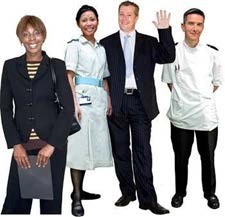 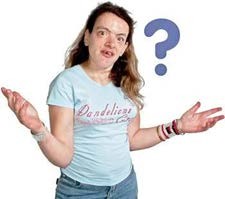 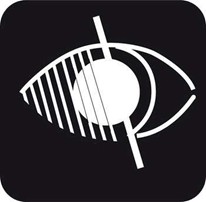 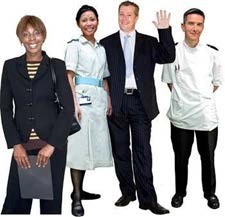 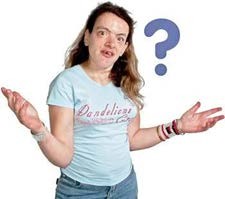 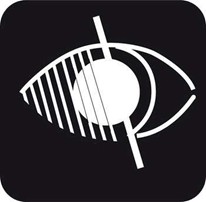 Page 16People involved in my eye surgery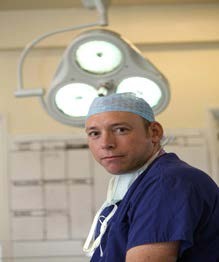 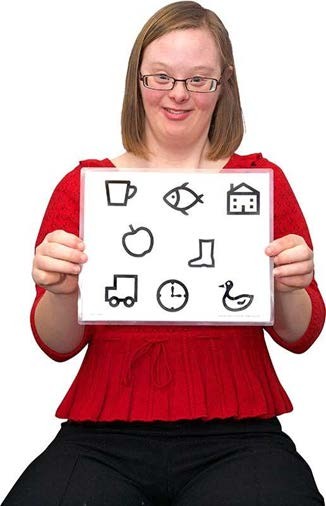 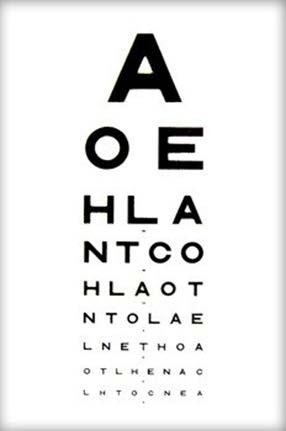 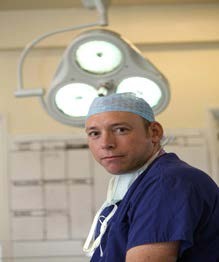 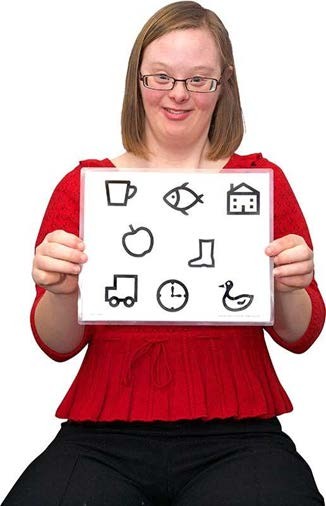 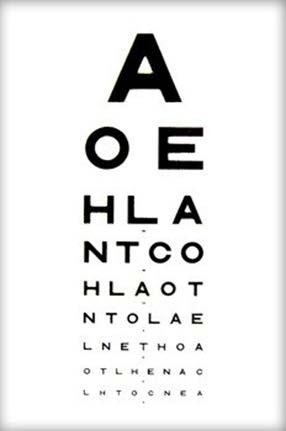 Consultant Ophthalmologist – this is the eye doctor at the hospital eye clinicAnaesthetist – you may need medicine to	make you sleepy or drowsy before your surgery. This is called an anaesthetic. The anaesthetist and the eye doctor will help you to decide what anaesthetic is best for youHospital booking clerk or administrative support – help you to book the dates of your appointments and your eye surgeryOptometrist – the person who	can give you an eye test. They	check your eyesight and the	health of your eyes. This person may also be called an opticianNurse – someone who is trained to look after people when they are in hospitalPage 17SeeAbility works to transform eye care and vision of people with learning disabilities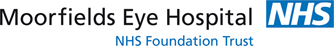 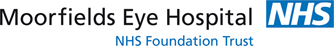 01372 755 045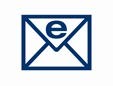 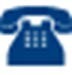 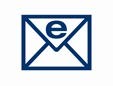 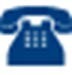 myeyecare@seeability.org 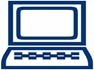                    www.seeability.org/looking-after-your-eyesSeeAbility runs training courses for hospital eye clinic staff. For more information about SeeAbility's training courses, click hereReviewed: December 2017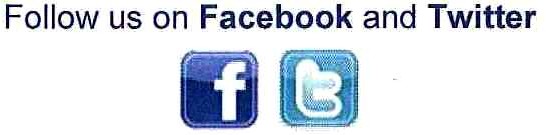 SeeAbility is the operating name of The Royal School for the Blind founded in 1799. Registered Charity Number 255913© SeeAbility 2017. No part of this document can be altered or changed without permission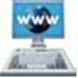 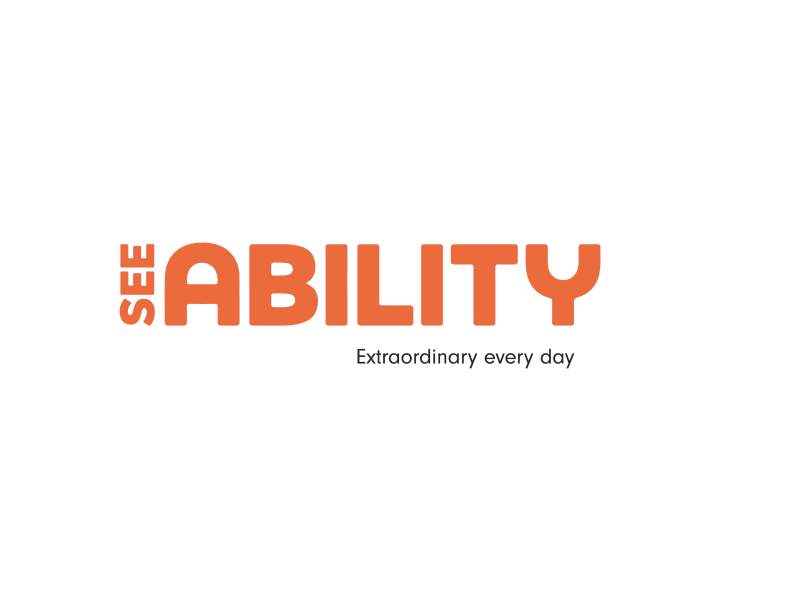 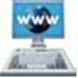 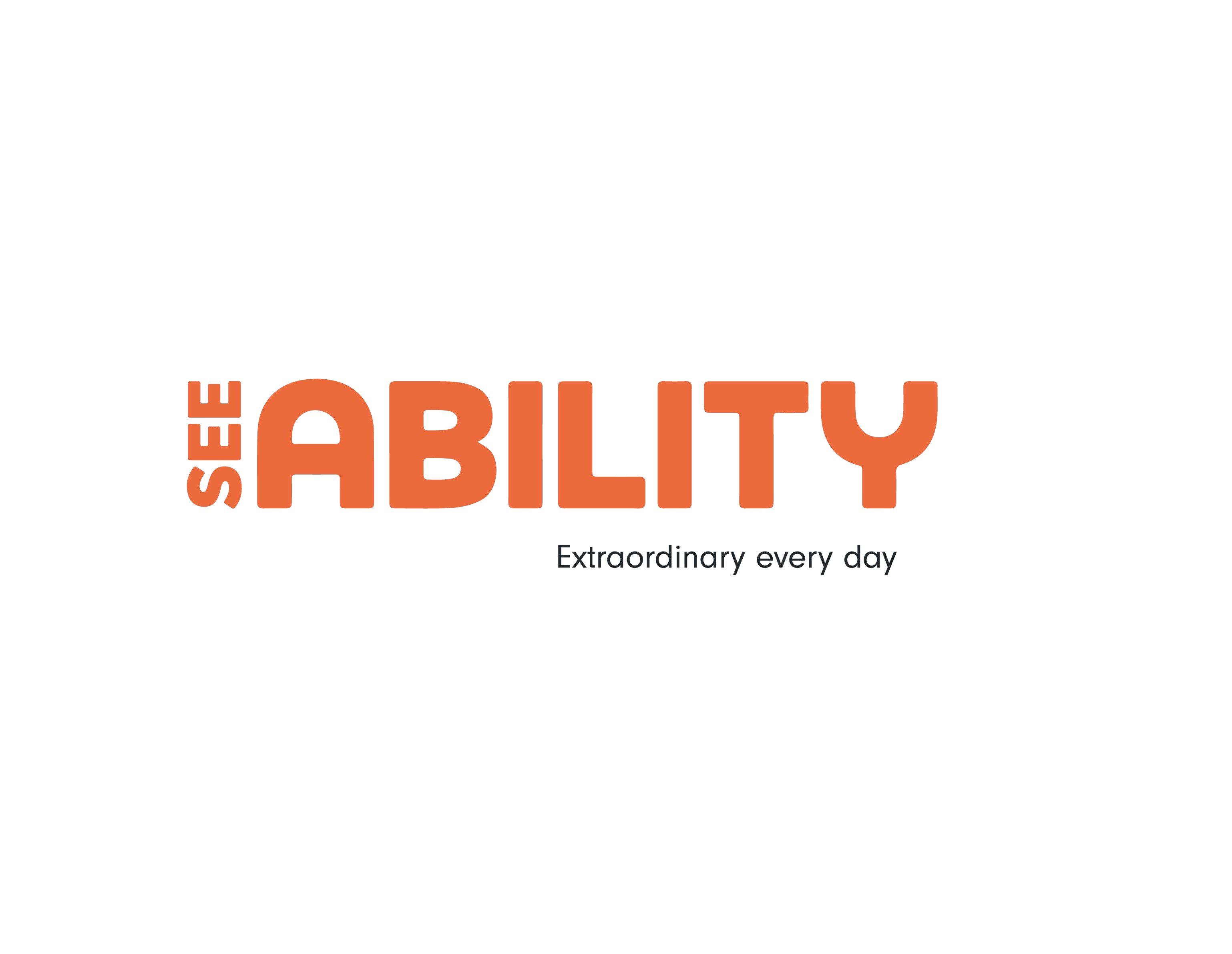 Page 18